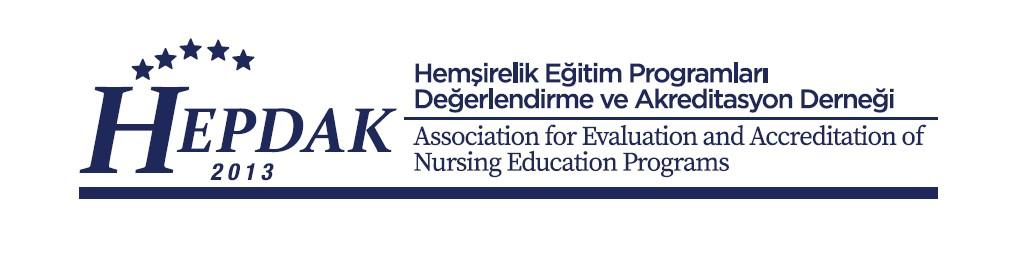 HEPDAK       DEĞERLENDİRME KILAVUZU  HEPDAK DEĞERLENDİRME KILAVUZU  İÇİNDEKİLER  	 ÖNSÖZ................................................................................................................................................  3 GİRİŞ............................................................................................................................................  4 DEĞERLENDİRME SÜRECİNİN BAŞLATILMASI.............................................................................  4 DEĞERLENDİRME SÜRECİ............................................................................................................  5 Ziyaret Öncesi Etkinlikler..............................................................................................................  5 Ziyareti Etkinlikleri ………...............................................................................................................  6 Ziyaret Sonrası Etkinlikler .........................................................................................................….  8 Ek -1: Ziyaret Takvimi Örneği…………………………………………………………………………………………………..….    10HEPDAK DEĞERLENDİRME KILAVUZU   ÖNSÖZ  Hemşirelik Eğitim Programları Değerlendirme ve Akreditasyon Derneği (HEPDAK) adına bir kurumdaki hemşirelik programlarını değerlendirecek değerlendirme takımının bir üyesi olarak görev yapmaya hoş geldiniz. Göreviniz; hem programları değerlendirilecek kurum hem de tüm hemşirelik camiası için büyük sorumluluk ve önem taşımaktadır.  HEPDAK değerlendirme takımı elemanı olarak sizden, hemşirelik eğitimi, uygulamaları ve sürekli kalite geliştirilmesi alanlarında değerlendirme yapmanız beklenmektedir. Program değerlendirmenizin ve takımınızın genel başarısı için sizin katkılarınız büyük önem taşımaktadır. Tam ve titiz bir program değerlendirmesi, kurum ziyareti öncesi hazırlıkları, ziyaret sırasında etkin gözlem, analiz ve iletişim becerilerini, sağlıklı ve mantıklı karar vermeyi, kesin ve öz sonuçlara varıp bunları sözlü ve yazılı olarak iletmeyi içermektedir.  Sizden aşağıdaki konularda niteliksel, yerine göre de niceliksel değerlendirmeler yapmanız beklenecektir:  Programın öz görevi, Değerlendirdiğiniz programın eğitim amaçları; bu eğitim amaçlarının belirlenmesinde ve dönemsel değerlendirilmesinde programın çeşitli paydaşlarının gereksinimlerinin ne ölçüde dikkate alındığı,  Değerlendirdiğiniz programın çıktıları, bunlara ulaşmak için kullanılan süreçler ve hedeflenen bu çıktılara erişildiğinin ne ölçüde değerlendirildiği, Değerlendirdiğiniz programın eğitim amaçlarına ve program çıktılarına ulaşıldığının sürekli ölçüldüğü, değerlendirildiği ve elde edilen sonuçların programın etkinliğinin sürekli iyileştirilmesi için kullanıldığı bir sistemin ne ölçüde var olduğu,  Değerlendirdiğiniz hemşirelik programına özgü standartlara (program amaçlarına,  program çıktılarına, eğitim programına, öğrencilere, öğretim elemanlarına, eğitim yönetimine ve fiziksel alt yapıya) özgü başarım göstergelerini, kanıtları karşılamak üzere bütünleşik bir sistemin ne ölçüde var olduğu.  Takım elemanlarından, değerlendirecekleri programın çıkarlarına, HEPDAK’a ve hemşirelik mesleğine karşı tam anlamıyla bir sorumluluk üstlenmeleri beklenmektedir. Değerlendiricilerden bu görevlerine önemli ölçüde zaman ve emek vermeye hazır olmalıdırlar. Değerlendirme süreci değerlendiriciler açısından da sıra dışı, uyarıcı ve yararlı bir deneyimdir.   I. GİRİŞ  Bu kılavuzun amacı, HEPDAK adına değerlendirme yapacak takımın üyeleri olarak görev üstlenecek değerlendiricilere değerlendirme sürecini tanıtmaktır. Uygulanmakta olan değerlendirme standartları HEPDAK’ın internet adresinde (http://www.hepdak.org.tr/) yayınlanmıştır.  HEPDAK Değerlendirme Standartları’nın ve program değerlendirme sürecinin temel amacı, değerlendirilerek akredite edilecek bir programın mezunlarının hemşirelik mesleğine girip başarılı olmak için yeterince hazırlanmış olmalarını garanti etmektir. Ayrıca, değerlendirme sürecinin, eğitim çıktılarının iyileştirilmesini ve geliştirilmesini sağlayıp hemşirelik eğitiminde yeni yaklaşımları desteklemesi beklenmektedir.  II. DEĞERLENDİRME SÜRECİNİN BAŞLATILMASI  HEPDAK değerlendirme süreci gönüllülük esasına dayanır ve ancak kurumların, hemşirelik programlarının HEPDAK tarafından değerlendirilmesi talebine ilişkin başvurusu üzerine başlatılır ve sürdürülür. HEPDAK değerlendirme sürecinin başlatılmasındaki aşamalar aşağıda verilmiştir:  Akreditasyon amacıyla ilk kez değerlendirme isteminde bulunan ya da akreditasyon süresi dolacak olan ve HEPDAK tarafından genel değerlendirme ya da ara değerlendirme isteminde bulunan programa bu isteğini yazılı olarak HEMSİS üzerinden HEPDAK’a bildirir.  HEPDAK, HEAK tarafından yapılan incelemeden sonra, akreditasyon başvurusu yapan programların değerlendirilmeye alınıp alınamayacaklarını, değerlendirmeye alınabilecek programlar için belirlenen toplam akreditasyon ücretini ve ödeme koşullarını program yöneticisine bildirir.  HEMSİS üzerinden, HEPDAK’ın ücret bildirimini ve koşullarını kabul ettiğine ilişkin metni teyit eden programın başvurusu kesinleşmiş olur.  Akreditasyon istemleri kesinleşen programların her biri HEPDAK tarafından belirlenmiş format ve içerikte bir öz değerlendirme raporu hazırlar. Ara ziyaret değerlendirmesi yapılacak programlar, kapsamlı bir öz değerlendirme raporu yerine, bir önceki HEPDAK değerlendirmesinde saptanmış olan olgunluk düzeyi 3 ve altında kalan standartlara yönelik yapmış oldukları iyileştirmeleri açıklayan ara raporu HEMSİS’e yükler. Kurum birden fazla programın akredite edilmesi talebinde bulunmuşsa, her programa ilişkin ayrı öz değerlendirme raporunu Hemşirelik Bilgi Sistemi (HEMSİS)’ne yükler. Program tarafından HEPDAK’a basılı ya da flash bellek ile belge gönderilmemektedir.  Programlar tarafından HEPDAK’a gönderilen öz değerlendirme raporları istenen formata uygunluk bakımından ön inceleme takımı tarafından incelenir. Ön inceleme takımının değerlendirmesi sonrası takım başkanı, öz değerlendirme raporlarındaki formata uygun olmayan yönleri ilgili programa bildirir.  Öz değerlendirme raporları format bakımından uygun bulunan programlar ve formata ilişkin düzeltmelerini bildirimi izleyen 15 gün içinde gideren programların değerlendirme süreci, HEAK tarafından başlatılır.  III. DEĞERLENDİRME SÜRECİ  HEPDAK tarafından yürütülen hemşirelik programlarının değerlendirmesi aylarca süren uzun bir süreçtir. Değerlendirme süreci üç temel evreden oluşur:  Ziyaret öncesi etkinlikler,  Ziyareti sırasındaki etkinlikler  Ziyaret sonrası etkinlikler.  Tüm sürecin başarısı bu üç evrenin kapsamlı, zamanında ve profesyonel olarak tamamlanmasına, kesintisiz olarak ve bütünsel bir yapıda yürütülmesine bağlıdır. Değerlendirme sürecinin iyileştirilmesi, değerlendirme amaçlarının anlaşılmasına, süreç sonuçlarının değerlendirilmesine ve tüm katılımcıların geri bildirimlerine bağlıdır.  Sürecin temel girdileri:  HEPDAK’ın takım başkanı ve program değerlendiricilerini atayan Hemşirelik Eğitim Programları Akreditasyon Kurulu (HEAK) ve  Programlarının HEPDAK Değerlendirme Standartlarını sağladığını, öz değerlendirme raporu ve diğer bilgilerle gösterme durumunda olan program tarafından sağlanır.  A. Ziyaret Öncesi Etkinlikler  Ziyaret öncesi etkinlikler, takım üyelerinin HEPDAK tarafından görevlendirilmesi ile başlar ve program ziyaretinden önce gerçekleştirilir.  Ziyaret öncesi etkinliklerin üç amacı vardır:  Hemşirelik disiplinini çeşitli açılardan dengeli olarak temsil eden ve ziyaret edilecek programların niteliğini doğru olarak değerlendirebilecek bir takım oluşturmak, Değerlendirmenin önemli bir kısmını program tarafından sağlanan belgelere dayanarak kurum ziyaretinden önce tamamlamak, Kurum ziyareti sırasında yapılacak ek değerlendirmeler ile ziyaret öncesinde ya da sırasında programdan istenecek ek bilgiler için bir plan oluşturmakB. Ziyareti Etkinlikleri  Program ziyareti etkinlikleri, değerlendirme takımı elemanlarının ziyaret sırasında konaklayacakları yere varışları ile başlar, tüm toplantıların tamamlanması,  çıkış bildiriminin okunması ve takım elemanlarının kurumdan ayrılmaları ile sona erer.  Program ziyaretinin amaçları şunlardır:  1.Yazılı bir öz değerlendirme raporunda belgelenemeyecek unsurların niteliksel değerlendirmesini yapmak,Yerinde görülmesi uygun olan belgelerin ayrıntılı incelemesini yapmak,  Programa güçlü ve geliştirmesi gereken yönlerinin ön değerlendirmesini bildirmek.  C. Ziyaret Sonrası Etkinlikler  Ziyaret sonrası etkinlikler program ziyaretinin bitmesiyle başlar ve HEAK tarafından verilen akreditasyon kararının programa bildirimine kadar sürer.  Ziyaret sonrası çalışmaların üç amacı vardır:  Ziyaret sürecinde elde edilen yeni bilgilerin değerlendirici raporuna dâhil edilmesiZiyarete taraf olan her gruba, akreditasyon kararından önce ek görüş belirtme olanağı verilmesi  Aynı değerlendirme döneminde farklı programlarda yapılan değerlendirmelerde her bir standartta benzer olgunluk düzeylerinin tutarlılığının sağlanması  EK-1: ZİYARET TAKVİMİ ÖRNEĞİ……… ÜNİVERSİTESİ…. FAKÜLTESİ HEMŞİRELİK PROGRAMI HEPDAK GENEL DEĞERLENDİRME ZİYARET PLANI  202…-202…UZAKTAN  DEĞERLENDİRME  (….Kasım /Aralık 202..)ÇEVRİMİÇİYERİNDE KURUM ZİYARETİ ZİYARET ÖNCESİ ETKİNLİKLERZİYARET ÖNCESİ ETKİNLİKLERHaziran- AğustosProgramın ÖDR’sinin önincelemesinin yapılması, öninceleme raporunun oluşturulmasıEylül- İlk HaftaÖninceleme raporunun HEAK toplantısında görüşülmesi5 Eylül-5 KasımÖDR’nin takımlar tarafından incelenmesi Değerlendirme takımının çalışma takvimi ve planını yapması Takvimin program yöneticisine bildirilmesi ve üzerinde hem fikir olunmasıSanal odada olması istenen ek belgelerin belirlenmesi Uzaktan ve yerinde ziyarette görüşülecek kişilerin belirlenmesiUzaktan ve yerinde ziyarette sorulacak soruların hazırlanmasıSanal odaya yüklenen belgelerin incelenmesi (Uzaktan ziyaretten 10 gün önce)Uzaktan değerlendirme ziyareti için teknik altyapının kurum ile görüşülmesi ve sistemin test edilmesi  Uzaktan ziyaretin gerçekleştirilmesiYerinde ziyaret sırasında ziyaret edilecek alanların listelenmesiProgram Değerlendiricisi Raporu taslağının yazılmasıKurum yerinde ziyaret planının yapılması Önerilen kurum ziyaretinin program yöneticisi ile görüşülmesiDeğerlendirme takımının ulaşım ve konaklama süreçlerinin program yöneticisi ile planlanmasıProgram ziyareti sırasında yapılacak takım toplantıları için ya konaklama tesislerinde ya da kurum binalarında özel bir toplantı salonunun kurum tarafından hazırlanması için program yöneticisi ile görüşmeÖğrenci değerlendiricinin ilgili süreçlere dâhil edilmesiZİYARET SIRASI ETKİNLİKLERZİYARET SIRASI ETKİNLİKLERZİYARET SIRASI ETKİNLİKLER5 Kasım- 5 AralıkYerinde Ziyaret ÖncesiPlanlanan takvim doğrultusunda (Ek-1) ziyaret sürecinin yürütülmesi Program Değerlendiricisi Raporunun sanal oda belgeleri ve uzaktan ziyaretten elde edilen bilgi ve veriler doğrultusunda güncellenmesiProgram ziyaretinin 0. ya da 1. Günü, programın uygun gördüğü ekip ile değerlendirme takımının yemekte buluşmasıYerinde ziyaretin 0. günüPlanlanan takvim doğrultusunda (Ek-1) ziyaret sürecinin yürütülmesiYüz yüze ziyaret için kurumun belirlediği toplantı odasındaki teknik donanımın kontrol edilmesi (bilgisayar, yazıcı, barkovizyon vb.) Görüşme yapılacak kişilerin isimlerinin program yöneticisi ile paylaşılmasıYerinde ziyaretin 1. ve 2. günüPlanlanan takvim doğrultusunda (Ek-1) ziyaret sürecinin yürütülmesiProgram Değerlendiricisi Raporunun görüşme ve ziyaretler sonrası düzenlenmesi Değerlendirme süreçlerindeki formların programın ÖDR’si doğrultusunda düzenlenmesiOlgunluk Düzeyleri ve Gözlemlerin Açıklaması (Form 4)Olgunluk Düzeyleri Özeti Formu  (Form 5)Program Çıkış Bildiriminin hazırlanması (Form 6) ve ziyaretin son günü okunmasıProgram yöneticisine ziyaret sonrasında D3 formunu doldurarak HEPDAK başkanına göndermesinin hatırlatılmasıProgram yöneticisine, akreditasyon süreçleri tamamlandıktan sonra, değerlendirme sürecine ilişkin görüşlerini Kalite Güvencesi Yönetim Bilgi Sistemi (https://yonetim.yokak.gov.tr/) üzerinden Program Akreditasyonu Geribildirim Formu aracılığıyla YÖKAK iletmesinin hatırlatılmasıZİYARET SONRASI ETKİNLİKLERZİYARET SONRASI ETKİNLİKLERAralık- ŞubatProgram Değerlendiricisi Raporunun program yöneticisine gönderilmesi (Ziyaret bitiminin ilk 3 günü)Değerlendirme takımının görüşleri doğrultusunda doldurulan Akreditasyon Kararı-Form 7’nin takım başkanı tarafından HEPDAK Başkanına e-posta ile gönderilmesi (Ziyaret bitiminin ilk 3 günü)Programın 21. Gün yanıtını kanıtları ile birlikte takım başkanına göndermesiProgramın 21. Gün yanıtı sonrası değerlendirme takımının 42. Gün yanıtını içeren program değerlendiricisi raporunu düzenlenmesi42.gün yanıtı sonrası doldurulacak ve HEPDAK Başkanına gönderilecek formlarProgram Değerlendiricisi Değerlendirme Formunun (D1) tüm takım üyeleri tarafından her bir takım üyesi için doldurulması ve HEPDAK Başkanına e -posta ile gönderilmesiTakım Başkanı Değerlendirme Formunun (D2) takım üyeleri tarafından takım başkanı için doldurulması ve HEPDAK Başkanına e -posta ile gönderilmesiHEPDAK Değerlendirme Süreçlerini Değerlendirme Formunun tüm takım üyeleri tarafından doldurulması ve HEPDAK Başkanına e -posta ile gönderilmesiHEPDAK Değerlendirme Süreçlerini Değerlendirme Formunun (D4) HEPDAK’ın değerlendirme süreçlerini değerlendirmek üzere takım başkanı ve değerlendiriciler için doldurulması ve HEPDAK Başkanına e -posta ile gönderilmesiTakım başkanı tarafından 42. gün sütunu da doldurulmuş HEPDAK Program Değerlendiricisi Raporunun HEPDAK Başkanlığı’na gönderilmesi Mart-NisanAynı değerlendirme döneminde farklı kurumlarda yapılan değerlendirmeler arası ve yıllar arası tutarlılığı garanti etmek için Tutarlılık Kontrol Komitesi tarafından Tutarlılık toplantısı yapılması (+63. Gün) Programlara ilişkin taslak raporları içeren sunuma göre program akreditasyon kararının HEAK tarafından görüşülmesi ve HEAK’ın programlarla ilgili akreditasyon kararlarını vermesi HEAK toplantısı sonrası kurumların akreditasyon kararının HEPDAK Başkanı tarafından programa bildirilmesiSon değişiklikleri/düzeltmeleri yapılan kesin raporların oluşturulması ve Akreditasyon Bildirim Belgelerinin HEPDAK Yönetim Kurulu Başkanı tarafından kurumlara resmi yazı olarak bildirilmesi 1. GÜN (…/12/ 202…)1. GÜN (…/12/ 202…)1. GÜN (…/12/ 202…)1. GÜN (…/12/ 202…)09.00-09.15Program yöneticisi ile toplantı Program yöneticisi ile görüşme ve ziyaret planının gözden geçirilmesiProgram yöneticisi ile toplantı Program yöneticisi ile görüşme ve ziyaret planının gözden geçirilmesi-Değerlendirme Takımı-Program Yöneticisi09:15-09.45Rektör veya rektör yardımcısı ile görüşme(Rektörün programına göre saat değişikliği yapılabilir)Rektör veya rektör yardımcısı ile görüşme(Rektörün programına göre saat değişikliği yapılabilir)-Değerlendirme Takımı-Rektör/Rektör yard.09:45-10:00AraAraAra10:00-10:30Dekan ve Dekan Yardımcısı İle görüşmeDekan ve Dekan Yardımcısı İle görüşme-Değerlendirme Takımı-Dekan-Dekan Yardımcısı10:30-11:15Program yöneticisi/ yetkilileri ile toplantı -Değerlendirme takımının dekan, dekan yardımcıları, bölüm başkanları ve ölçme-değerlendirme / kalite geliştirme sorumluları ile tanışması - Önemli sonuçlar ve sürekli iyileştirme çalışmaları konusunda eğitim programı yöneticisinin SUNUMUProgram yöneticisi/ yetkilileri ile toplantı -Değerlendirme takımının dekan, dekan yardımcıları, bölüm başkanları ve ölçme-değerlendirme / kalite geliştirme sorumluları ile tanışması - Önemli sonuçlar ve sürekli iyileştirme çalışmaları konusunda eğitim programı yöneticisinin SUNUMU-Değerlendirme Takımı-Dekan-Bölüm Başkanı-Dekan /Bölüm Başkanı Yardımcıları -Akreditasyon komisyon/çalışma grubu başkanı -Ölçme Değerlendirme Sorumluları-Kalite Geliştirme Sorumluları-Kurum öğretim elemanları11:15-11:30AraAraAra11:30-12:00Değerlendirme takımının program yöneticisi ile görüşmesi (Hemşirelik Bölüm Başkanı olan yerler için geçerli)Değerlendirme takımının program yöneticisi ile görüşmesi (Hemşirelik Bölüm Başkanı olan yerler için geçerli)Değerlendirme takımının program yöneticisi ile görüşmesi (Hemşirelik Bölüm Başkanı olan yerler için geçerli)12:00-13:00Öğle YemeğiÖğle YemeğiÖğle Yemeği13:00-13:45Değerlendirme takımının hemşirelik hizmetleri yöneticileri ile görüşmesi - Değerlendirme Takımı- Uygulama yapılan kurumların yöneticileri- Değerlendirme Takımı- Uygulama yapılan kurumların yöneticileri13:45-14:30Değerlendirme takımının rehber hemşireler ile görüşmesi- Değerlendirme Takımı- Rehber hemşire uygulaması olan tüm anabilim dallarının rehber hemşireleri- Değerlendirme Takımı- Rehber hemşire uygulaması olan tüm anabilim dallarının rehber hemşireleri14:30-14:45AraAraAra14:45-15:15Değerlendirme takımının temel tıp bilimleri öğretim elemanları ile görüşmesi- Değerlendirme Takımı- Temel tıp bilimleri öğretim elemanları- Değerlendirme Takımı- Temel tıp bilimleri öğretim elemanları14:45-16:00Değerlendirme takımının program değerlendirme raporunu çalışmasıDeğerlendirme takımının program değerlendirme raporunu çalışmasıDeğerlendirme takımının program değerlendirme raporunu çalışması0.GÜN …/12/ 202.. 0.GÜN …/12/ 202.. 0.GÜN …/12/ 202.. 0.GÜN …/12/ 202.. 0.GÜN …/12/ 202.. 0.GÜN …/12/ 202.. 0.GÜN …/12/ 202.. 14.00-16.0014.00-16.00VARIŞKonaklama yerine ulaşım ve yerleşme Eğitim programı temsilcileri ile buluşma VARIŞKonaklama yerine ulaşım ve yerleşme Eğitim programı temsilcileri ile buluşma VARIŞKonaklama yerine ulaşım ve yerleşme Eğitim programı temsilcileri ile buluşma VARIŞKonaklama yerine ulaşım ve yerleşme Eğitim programı temsilcileri ile buluşma VARIŞKonaklama yerine ulaşım ve yerleşme Eğitim programı temsilcileri ile buluşma 16.00-17.0016.00-17.00Program yöneticileri ile buluşma ve ziyaret planının paylaşımı“Sınıflara göre öğrencilerin, öğretim üyeleri/görevlileri/idari personel/yönetici ve rehber hemşirelerin isim listesinin” kurum tarafından takım başkanına iletilmesi, görüşülecek kişilerin belirlenmesiProgram yöneticileri ile buluşma ve ziyaret planının paylaşımı“Sınıflara göre öğrencilerin, öğretim üyeleri/görevlileri/idari personel/yönetici ve rehber hemşirelerin isim listesinin” kurum tarafından takım başkanına iletilmesi, görüşülecek kişilerin belirlenmesiProgram yöneticileri ile buluşma ve ziyaret planının paylaşımı“Sınıflara göre öğrencilerin, öğretim üyeleri/görevlileri/idari personel/yönetici ve rehber hemşirelerin isim listesinin” kurum tarafından takım başkanına iletilmesi, görüşülecek kişilerin belirlenmesiProgram yöneticileri ile buluşma ve ziyaret planının paylaşımı“Sınıflara göre öğrencilerin, öğretim üyeleri/görevlileri/idari personel/yönetici ve rehber hemşirelerin isim listesinin” kurum tarafından takım başkanına iletilmesi, görüşülecek kişilerin belirlenmesiProgram yöneticileri ile buluşma ve ziyaret planının paylaşımı“Sınıflara göre öğrencilerin, öğretim üyeleri/görevlileri/idari personel/yönetici ve rehber hemşirelerin isim listesinin” kurum tarafından takım başkanına iletilmesi, görüşülecek kişilerin belirlenmesi17.00-18.0017.00-18.00Akşam YemeğiAkşam YemeğiAkşam YemeğiAkşam YemeğiAkşam Yemeği18.30-22.3018.30-22.30Değerlendirme Takımı ToplantısıDeğerlendirme ziyareti süresince yapılacak toplantıların gözden geçirilmesi Standartlara ilişkin kararların, takım üyeleri tarafından takım içi tutarlılık açısından görüşülmesi Takım üyelerinin ÖDR ve diğer konularla ilgili bireysel ön değerlendirme raporlarının gözden geçirilmesi ve Program Değerlendirici Çizelgesi (PDÇ)’nin sıfırıncı gün (0.gün) sütununun doldurulmasıZiyaret edilecek kurum içi/kurum dışı birimlerin (sınıflar, laboratuvarlar, kütüphane, yurtlar, birinci ve ikinci basamak kurumlar vb.) seçilmesi ve bu ziyaretler için değerlendiriciler arası görev paylaşımı yapılmasıDeğerlendirme Takımı ToplantısıDeğerlendirme ziyareti süresince yapılacak toplantıların gözden geçirilmesi Standartlara ilişkin kararların, takım üyeleri tarafından takım içi tutarlılık açısından görüşülmesi Takım üyelerinin ÖDR ve diğer konularla ilgili bireysel ön değerlendirme raporlarının gözden geçirilmesi ve Program Değerlendirici Çizelgesi (PDÇ)’nin sıfırıncı gün (0.gün) sütununun doldurulmasıZiyaret edilecek kurum içi/kurum dışı birimlerin (sınıflar, laboratuvarlar, kütüphane, yurtlar, birinci ve ikinci basamak kurumlar vb.) seçilmesi ve bu ziyaretler için değerlendiriciler arası görev paylaşımı yapılmasıDeğerlendirme Takımı ToplantısıDeğerlendirme ziyareti süresince yapılacak toplantıların gözden geçirilmesi Standartlara ilişkin kararların, takım üyeleri tarafından takım içi tutarlılık açısından görüşülmesi Takım üyelerinin ÖDR ve diğer konularla ilgili bireysel ön değerlendirme raporlarının gözden geçirilmesi ve Program Değerlendirici Çizelgesi (PDÇ)’nin sıfırıncı gün (0.gün) sütununun doldurulmasıZiyaret edilecek kurum içi/kurum dışı birimlerin (sınıflar, laboratuvarlar, kütüphane, yurtlar, birinci ve ikinci basamak kurumlar vb.) seçilmesi ve bu ziyaretler için değerlendiriciler arası görev paylaşımı yapılmasıDeğerlendirme Takımı ToplantısıDeğerlendirme ziyareti süresince yapılacak toplantıların gözden geçirilmesi Standartlara ilişkin kararların, takım üyeleri tarafından takım içi tutarlılık açısından görüşülmesi Takım üyelerinin ÖDR ve diğer konularla ilgili bireysel ön değerlendirme raporlarının gözden geçirilmesi ve Program Değerlendirici Çizelgesi (PDÇ)’nin sıfırıncı gün (0.gün) sütununun doldurulmasıZiyaret edilecek kurum içi/kurum dışı birimlerin (sınıflar, laboratuvarlar, kütüphane, yurtlar, birinci ve ikinci basamak kurumlar vb.) seçilmesi ve bu ziyaretler için değerlendiriciler arası görev paylaşımı yapılmasıDeğerlendirme Takımı ToplantısıDeğerlendirme ziyareti süresince yapılacak toplantıların gözden geçirilmesi Standartlara ilişkin kararların, takım üyeleri tarafından takım içi tutarlılık açısından görüşülmesi Takım üyelerinin ÖDR ve diğer konularla ilgili bireysel ön değerlendirme raporlarının gözden geçirilmesi ve Program Değerlendirici Çizelgesi (PDÇ)’nin sıfırıncı gün (0.gün) sütununun doldurulmasıZiyaret edilecek kurum içi/kurum dışı birimlerin (sınıflar, laboratuvarlar, kütüphane, yurtlar, birinci ve ikinci basamak kurumlar vb.) seçilmesi ve bu ziyaretler için değerlendiriciler arası görev paylaşımı yapılması1. GÜN/ (…/12/ 202…)1. GÜN/ (…/12/ 202…)1. GÜN/ (…/12/ 202…)1. GÜN/ (…/12/ 202…)1. GÜN/ (…/12/ 202…)1. GÜN/ (…/12/ 202…)1. GÜN/ (…/12/ 202…)08:30-09:00Hemşirelik Fakültesi/ Sağlık Bilimleri Fakültesi Dekanı ile görüşme Hemşirelik Fakültesi/ Sağlık Bilimleri Fakültesi Dekanı ile görüşme Hemşirelik Fakültesi/ Sağlık Bilimleri Fakültesi Dekanı ile görüşme Hemşirelik Fakültesi/ Sağlık Bilimleri Fakültesi Dekanı ile görüşme -Değerlendirme takımı-Dekan-Değerlendirme takımı-Dekan09:00-10:30(EŞZAMANLI)Değerlendirme takımının öğretim üyeleri ile görüşmesi (Her anabilim dalını temsil edecek şekilde öğretim üyeleri ile görüşme)  Değerlendirme takımının öğretim üyeleri ile görüşmesi (Her anabilim dalını temsil edecek şekilde öğretim üyeleri ile görüşme)  Değerlendirme takımının öğretim üyeleri ile görüşmesi (Her anabilim dalını temsil edecek şekilde öğretim üyeleri ile görüşme)  Öğrenci Değerlendiricinin öğrencilerle görüşmesi (Öğrenci temsilcileri ve her sınıfı temsilen öğrenciler) Öğrenci Değerlendiricinin öğrencilerle görüşmesi (Öğrenci temsilcileri ve her sınıfı temsilen öğrenciler) Öğrenci Değerlendiricinin öğrencilerle görüşmesi (Öğrenci temsilcileri ve her sınıfı temsilen öğrenciler) 10:30-10:45AraAraAraAraAraAra10:45-11:15(EŞZAMANLI)Değerlendirme takımının araştırma görevlileri ile görüşmesiDeğerlendirme takımının araştırma görevlileri ile görüşmesiÖğrenci Değerlendiricinin öğrenci temsilcisi ile fizik ortamı gezmesiÖğrenci Değerlendiricinin öğrenci temsilcisi ile fizik ortamı gezmesiÖğrenci Değerlendiricinin öğrenci temsilcisi ile fizik ortamı gezmesiÖğrenci Değerlendiricinin öğrenci temsilcisi ile fizik ortamı gezmesi11:15-11:30AraAraAraAraAraAra11:30-12:00Değerlendirme takımının öğrencilerle görüşmesi  (1.ve 2. Sınıflar ile)Değerlendirme takımının öğrencilerle görüşmesi  (1.ve 2. Sınıflar ile)Değerlendirme takımının öğrencilerle görüşmesi  (1.ve 2. Sınıflar ile)Değerlendirme takımının öğrencilerle görüşmesi  (1.ve 2. Sınıflar ile)Değerlendirme takımının öğrencilerle görüşmesi  (1.ve 2. Sınıflar ile)Değerlendirme takımının öğrencilerle görüşmesi  (1.ve 2. Sınıflar ile)12:00-12:30Değerlendirme takımının öğrencilerle görüşmesi  (3.ve 4. Sınıflar ile)Değerlendirme takımının öğrencilerle görüşmesi  (3.ve 4. Sınıflar ile)Değerlendirme takımının öğrencilerle görüşmesi  (3.ve 4. Sınıflar ile)Değerlendirme takımının öğrencilerle görüşmesi  (3.ve 4. Sınıflar ile)Değerlendirme takımının öğrencilerle görüşmesi  (3.ve 4. Sınıflar ile)Değerlendirme takımının öğrencilerle görüşmesi  (3.ve 4. Sınıflar ile)12:30-13:30YEMEK ARASIYEMEK ARASIYEMEK ARASIYEMEK ARASIYEMEK ARASIYEMEK ARASI14:30-17:00Değerlendirme takımı tarafından fiziksel ortamın ve uygulama kurumlarının gezilmesi (Kurum içi /kurum dışı) Değerlendirme takımı tarafından fiziksel ortamın ve uygulama kurumlarının gezilmesi (Kurum içi /kurum dışı) Değerlendirme takımı tarafından fiziksel ortamın ve uygulama kurumlarının gezilmesi (Kurum içi /kurum dışı) Değerlendirme takımı tarafından fiziksel ortamın ve uygulama kurumlarının gezilmesi (Kurum içi /kurum dışı) Değerlendirme takımı tarafından fiziksel ortamın ve uygulama kurumlarının gezilmesi (Kurum içi /kurum dışı) 17:00-17:30Değerlendirme takımının Hemşirelik Bölüm Başkanı ile görüşmesi Değerlendirme takımının Hemşirelik Bölüm Başkanı ile görüşmesi Değerlendirme takımının Hemşirelik Bölüm Başkanı ile görüşmesi Değerlendirme takımının Hemşirelik Bölüm Başkanı ile görüşmesi Değerlendirme takımının Hemşirelik Bölüm Başkanı ile görüşmesi 17:30-18:30 Takım üyelerinin bir araya gelmesi ve bireysel notların gözden geçirilmesiTakım üyelerinin bir araya gelmesi ve bireysel notların gözden geçirilmesiTakım üyelerinin bir araya gelmesi ve bireysel notların gözden geçirilmesiTakım üyelerinin bir araya gelmesi ve bireysel notların gözden geçirilmesiTakım üyelerinin bir araya gelmesi ve bireysel notların gözden geçirilmesi18:30-19:30Akşam Yemeği Akşam Yemeği Akşam Yemeği Akşam Yemeği Akşam Yemeği 19:30-24:00Takım üyelerinin otele geçişi ve ortak çalışma için bir araya gelmesiProgramın yeni bilgiler ışığında değerlendirilmesi ve 1. Gün kurum ziyareti sırasında ortaya çıkan sorunlu konular ve daha önceki çözülememiş sorunlu konuların görüşülmesiProgram için “Program Çıkış Bildirimi” taslağının tüm takım üyeleri tarafından hazırlanmasıSonraki günün planının gözden geçirilmesi ve gerekli düzenlemelerin yapılmasıTakım üyelerinin otele geçişi ve ortak çalışma için bir araya gelmesiProgramın yeni bilgiler ışığında değerlendirilmesi ve 1. Gün kurum ziyareti sırasında ortaya çıkan sorunlu konular ve daha önceki çözülememiş sorunlu konuların görüşülmesiProgram için “Program Çıkış Bildirimi” taslağının tüm takım üyeleri tarafından hazırlanmasıSonraki günün planının gözden geçirilmesi ve gerekli düzenlemelerin yapılmasıTakım üyelerinin otele geçişi ve ortak çalışma için bir araya gelmesiProgramın yeni bilgiler ışığında değerlendirilmesi ve 1. Gün kurum ziyareti sırasında ortaya çıkan sorunlu konular ve daha önceki çözülememiş sorunlu konuların görüşülmesiProgram için “Program Çıkış Bildirimi” taslağının tüm takım üyeleri tarafından hazırlanmasıSonraki günün planının gözden geçirilmesi ve gerekli düzenlemelerin yapılmasıTakım üyelerinin otele geçişi ve ortak çalışma için bir araya gelmesiProgramın yeni bilgiler ışığında değerlendirilmesi ve 1. Gün kurum ziyareti sırasında ortaya çıkan sorunlu konular ve daha önceki çözülememiş sorunlu konuların görüşülmesiProgram için “Program Çıkış Bildirimi” taslağının tüm takım üyeleri tarafından hazırlanmasıSonraki günün planının gözden geçirilmesi ve gerekli düzenlemelerin yapılmasıTakım üyelerinin otele geçişi ve ortak çalışma için bir araya gelmesiProgramın yeni bilgiler ışığında değerlendirilmesi ve 1. Gün kurum ziyareti sırasında ortaya çıkan sorunlu konular ve daha önceki çözülememiş sorunlu konuların görüşülmesiProgram için “Program Çıkış Bildirimi” taslağının tüm takım üyeleri tarafından hazırlanmasıSonraki günün planının gözden geçirilmesi ve gerekli düzenlemelerin yapılması2. GÜN/ (../…/202…)2. GÜN/ (../…/202…)2. GÜN/ (../…/202…)2. GÜN/ (../…/202…)2. GÜN/ (../…/202…)2. GÜN/ (../…/202…)2. GÜN/ (../…/202…)09:00-11:00Sınıf ortamında ders izlemi (En az bir ders) Beceri laboratuvarlarında uygulama izlemiSınıf ortamında ders izlemi (En az bir ders) Beceri laboratuvarlarında uygulama izlemiSınıf ortamında ders izlemi (En az bir ders) Beceri laboratuvarlarında uygulama izlemiSınıf ortamında ders izlemi (En az bir ders) Beceri laboratuvarlarında uygulama izlemiSınıf ortamında ders izlemi (En az bir ders) Beceri laboratuvarlarında uygulama izlemiSınıf ortamında ders izlemi (En az bir ders) Beceri laboratuvarlarında uygulama izlemi11:00-11:15AraAraAraAraAraAra11:15 -12:15Değerlendirme takımı toplantısı Değerlendirme takımı tarafından taslak “Program Değerlendirme Formu Yetersizliklerin Açıklaması (Form 4) Raporu”,  “Program Değerlendirme Formu Yetersizliklerin Özeti (Form 5) Raporu”,  ve “Program Çıkış Bildiriminin” gözden geçirilmesi, gereken düzeltme/değişikliklerin yapılmasıPDÇ’nin “Çıkış Bildirimi” sütununun doldurulmasıDeğerlendirme takımı toplantısı Değerlendirme takımı tarafından taslak “Program Değerlendirme Formu Yetersizliklerin Açıklaması (Form 4) Raporu”,  “Program Değerlendirme Formu Yetersizliklerin Özeti (Form 5) Raporu”,  ve “Program Çıkış Bildiriminin” gözden geçirilmesi, gereken düzeltme/değişikliklerin yapılmasıPDÇ’nin “Çıkış Bildirimi” sütununun doldurulmasıDeğerlendirme takımı toplantısı Değerlendirme takımı tarafından taslak “Program Değerlendirme Formu Yetersizliklerin Açıklaması (Form 4) Raporu”,  “Program Değerlendirme Formu Yetersizliklerin Özeti (Form 5) Raporu”,  ve “Program Çıkış Bildiriminin” gözden geçirilmesi, gereken düzeltme/değişikliklerin yapılmasıPDÇ’nin “Çıkış Bildirimi” sütununun doldurulmasıDeğerlendirme takımı toplantısı Değerlendirme takımı tarafından taslak “Program Değerlendirme Formu Yetersizliklerin Açıklaması (Form 4) Raporu”,  “Program Değerlendirme Formu Yetersizliklerin Özeti (Form 5) Raporu”,  ve “Program Çıkış Bildiriminin” gözden geçirilmesi, gereken düzeltme/değişikliklerin yapılmasıPDÇ’nin “Çıkış Bildirimi” sütununun doldurulmasıDeğerlendirme takımı toplantısı Değerlendirme takımı tarafından taslak “Program Değerlendirme Formu Yetersizliklerin Açıklaması (Form 4) Raporu”,  “Program Değerlendirme Formu Yetersizliklerin Özeti (Form 5) Raporu”,  ve “Program Çıkış Bildiriminin” gözden geçirilmesi, gereken düzeltme/değişikliklerin yapılmasıPDÇ’nin “Çıkış Bildirimi” sütununun doldurulmasıDeğerlendirme takımı toplantısı Değerlendirme takımı tarafından taslak “Program Değerlendirme Formu Yetersizliklerin Açıklaması (Form 4) Raporu”,  “Program Değerlendirme Formu Yetersizliklerin Özeti (Form 5) Raporu”,  ve “Program Çıkış Bildiriminin” gözden geçirilmesi, gereken düzeltme/değişikliklerin yapılmasıPDÇ’nin “Çıkış Bildirimi” sütununun doldurulması12:15-13:00Öğle Yemeği (öğrenci yemekhanesi, kantin vb… mekânlarda)Öğle Yemeği (öğrenci yemekhanesi, kantin vb… mekânlarda)Öğle Yemeği (öğrenci yemekhanesi, kantin vb… mekânlarda)Öğle Yemeği (öğrenci yemekhanesi, kantin vb… mekânlarda)Öğle Yemeği (öğrenci yemekhanesi, kantin vb… mekânlarda)13:00-14:30Değerlendirme takımı toplantısı-DEVAMDeğerlendirme takımı tarafından taslak “Program Değerlendirme Formu Yetersizliklerin Açıklaması (Form 4) Raporu, Program Değerlendirme Formu Yetersizliklerin Özeti (Form 5) Raporu”,  ve “Program Çıkış Bildiriminin” gözden geçirilmesi, gereken düzeltme/değişikliklerin yapılmasıPDÇ’nin “Çıkış Bildirimi” sütununun doldurulmasıDeğerlendirme takımı toplantısı-DEVAMDeğerlendirme takımı tarafından taslak “Program Değerlendirme Formu Yetersizliklerin Açıklaması (Form 4) Raporu, Program Değerlendirme Formu Yetersizliklerin Özeti (Form 5) Raporu”,  ve “Program Çıkış Bildiriminin” gözden geçirilmesi, gereken düzeltme/değişikliklerin yapılmasıPDÇ’nin “Çıkış Bildirimi” sütununun doldurulmasıDeğerlendirme takımı toplantısı-DEVAMDeğerlendirme takımı tarafından taslak “Program Değerlendirme Formu Yetersizliklerin Açıklaması (Form 4) Raporu, Program Değerlendirme Formu Yetersizliklerin Özeti (Form 5) Raporu”,  ve “Program Çıkış Bildiriminin” gözden geçirilmesi, gereken düzeltme/değişikliklerin yapılmasıPDÇ’nin “Çıkış Bildirimi” sütununun doldurulmasıDeğerlendirme takımı toplantısı-DEVAMDeğerlendirme takımı tarafından taslak “Program Değerlendirme Formu Yetersizliklerin Açıklaması (Form 4) Raporu, Program Değerlendirme Formu Yetersizliklerin Özeti (Form 5) Raporu”,  ve “Program Çıkış Bildiriminin” gözden geçirilmesi, gereken düzeltme/değişikliklerin yapılmasıPDÇ’nin “Çıkış Bildirimi” sütununun doldurulmasıDeğerlendirme takımı toplantısı-DEVAMDeğerlendirme takımı tarafından taslak “Program Değerlendirme Formu Yetersizliklerin Açıklaması (Form 4) Raporu, Program Değerlendirme Formu Yetersizliklerin Özeti (Form 5) Raporu”,  ve “Program Çıkış Bildiriminin” gözden geçirilmesi, gereken düzeltme/değişikliklerin yapılmasıPDÇ’nin “Çıkış Bildirimi” sütununun doldurulmasıDeğerlendirme takımı toplantısı-DEVAMDeğerlendirme takımı tarafından taslak “Program Değerlendirme Formu Yetersizliklerin Açıklaması (Form 4) Raporu, Program Değerlendirme Formu Yetersizliklerin Özeti (Form 5) Raporu”,  ve “Program Çıkış Bildiriminin” gözden geçirilmesi, gereken düzeltme/değişikliklerin yapılmasıPDÇ’nin “Çıkış Bildirimi” sütununun doldurulması14:30-14:45AraAraAraAraAraAra14:45-15:45Kurum ve program yöneticileri ile toplantı Çıkış bildiriminin okunması Raporların (Form 4 ve Form 5) bir kopyasının kurum yöneticisine bırakılmasıKurum ve program yöneticileri ile toplantı Çıkış bildiriminin okunması Raporların (Form 4 ve Form 5) bir kopyasının kurum yöneticisine bırakılmasıKurum ve program yöneticileri ile toplantı Çıkış bildiriminin okunması Raporların (Form 4 ve Form 5) bir kopyasının kurum yöneticisine bırakılmasıKurum ve program yöneticileri ile toplantı Çıkış bildiriminin okunması Raporların (Form 4 ve Form 5) bir kopyasının kurum yöneticisine bırakılması-Değerlendirme Takımı-Üniversite ve Program Yöneticisi-Öğretim Elemanları-Değerlendirme Takımı-Üniversite ve Program Yöneticisi-Öğretim Elemanları15:45-16:30Ziyaretin sonlandırılması Kurumdan ayrılışZiyaretin sonlandırılması Kurumdan ayrılışZiyaretin sonlandırılması Kurumdan ayrılışZiyaretin sonlandırılması Kurumdan ayrılışDeğerlendirme Takımı-Program Yöneticisi-Öğretim ElemanlarıDeğerlendirme Takımı-Program Yöneticisi-Öğretim Elemanları